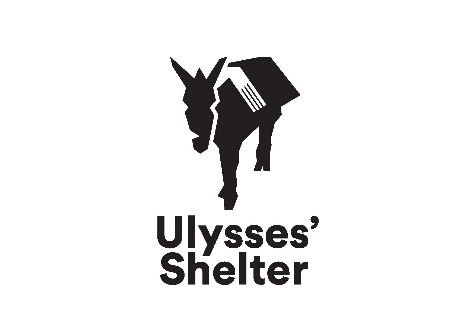 OTVOREN POZIV ZA SUDJELOVANJE NA KNJIŽEVNOJ REZIDENCIJI  ZA PISCE I PREVODITELJE„ODISEJEVO UTOČIŠTE“Objava poziva: 1. veljače 2021.Rok za podnošenje prijave: od 1. veljače do 28. veljače 2021.Trajanje rezidencije: 2 do 3 tjedna, ovisno o odabranoj lokacijiRazdoblje provedbe rezidencija: svibanj 2021. – srpanj 2022. (uživo i/ili na daljinu)Tko se može prijaviti: pisci (proza i/ili poezija) i književni prevoditeljiKnjiževne rezidencije Odisejevo utočište odvijaju se u sklopu druga faze istoimenog projekta (2019. – 2022.) koji se sufinancira kroz Program EU Kreativna Europa – potprogram Kultura. Mreža književnih rezidencija u svojoj drugoj fazi obuhvaća ukupno pet država – Hrvatsku, Grčku, Sloveniju, Srbiju te Ujedinjeno Kraljevstvo (Wales). Partneri na projektu ujedno su domaćini rezidencijalnog programa u svojoj zemlji:1. Sandorf – Mljet (Hrvatska)2. Thraka Publishing – Larisa (Grčka)3. Društvo slovenskih pisateljev (DSP) – Ljubljana (Slovenija)4. Udruženje Krokodil – Beograd (Srbija)5. Literature Across Frontiers (LAF) – Wales, više lokacija (UK)Više o partnerima i njihovom radu možete pronaći na poviše navedenim poveznicama. Sam projekt Odisejevo utočište te mreža rezidencija koja je njegova okosnica prvenstveno  su usmjereni na pisce i književne prevoditelje mlađe generacije. Tema rezidencijalnog programa za 2021./2022. godinu. koja se odnosi na sve kandidate koji će biti odabrani u okviru ovog poziva je: suočavanje s izazovima pandemije – kako pisci koriste svoje iskustvo izolacije u trenutnoj krizi. Većina književnika, pjesnika i prevoditelja obično se mora izolirati, udaljiti kako bi stvorila književno djelo, bilo da se radi o zbirci poezije, zbirci priča ili eseja, romanu ili književnom prijevodu. Često spominjano socijalno distanciranje, život u osami i putovanja, nestabilna primanja ili psihološka istrošenost u trenutku kada se očekuje da budete kreativni, bilo je dio spisateljske svakodnevice i prije aktualne pandemije. Pisci sada mogu koristiti ta iskustva kako bi se usredotočili na svoj rad, neki od njih možda čak i učinkovitije nego prije, ali isto tako mogu pomoći i drugim ljudima koji nisu naviknuti na trenutne okolnosti uzrokovane blažim ili strožim zatvaranjem diljem Europe. Stoga pozivamo pisce, pjesnike i književne prevoditelje da pišu i prevode tekstove o ovom fenomenu i doprinesu svojim iskustvima stečenim prije pandemije i zaključavanja.Program rezidencija, čiji je naglasak na transnacionalnoj mobilnosti i razvoju publike, omogućava piscima i književnim prevoditeljima mlađe generacije da pišu, nastupaju i predstave se u novom društvenom i kulturnom kontekstu. Stoga sudjelovanje na rezidencijama može donijeti nove prilike za uspostavljanje kontakata s drugim autorima, prevoditeljima, urednicima, izdavačima te predstavnicima različitih književnih organizacija iz Hrvatske, Grčke, Slovenije, Srbije i Walesa. Uz samu rezidenciju odabrani kandidati sudjelovat će u popratnom programu vezanom za različite književne aktivnosti i usmjerenom na specifične ciljane skupine u lokalnom kontekstu gdje se rezidencija odvija.COVID-19Svaki će partner pratiti razvoj pandemije uzrokovane bolešću COVID-19 u svojoj zemlji. Postoji mogućnost da će cjepivo protiv koronavirusa i/ili negativni rezultati testa na koronavirus biti obvezni za sve one prijavitelje koji fizički žele sudjelovati na rezidencijama, a u skladu s u tom trenutku važećim smjernicama za putovanja. Fizički odlazak na rezidenciju i prateći program rezidencija mogu se otkazati, odgoditi ili u potpunosti prebaciti u digitalne formate ako ograničenja putovanja ili organizacije događanja u zemljama sudionicama onemoguće održavanje istih kako je prvotno planirano.Sudionici neće morati putovati ukoliko to ne žele. Molimo odabrane sudionike da obavijeste nadležnog partnera o svojim preferencijama vezano za sudjelovanje u programu uživo ili na daljinu.Uvjeti prijave: Prijavitelji moraju imati službeno objavljenu barem 1 knjigu ili barem 1 književni prijevod;Prijavitelji moraju imati najviše 40 godina (na datum podnošenja prijave);Prijavitelji moraju biti hrvatski državljani;Prijavitelji moraju imati napredno znanje engleskog jezika;Prijavitelji su obvezni sudjelovati na 1 rezidenciji u odabranoj zemlji u zadanom razdoblju – uživo ili online;Prijavitelji moraju napisati jedan rad (slobodnog formata) za mrežnu stranicu projekta Odisejevo utočište tovar.hr za vrijeme svog boravka na rezidenciji;Prijavitelji moraju biti otvoreni za suradnju i rad s drugim kandidatima i partnerima;Prijavitelji moraju biti zainteresirani za razvijanje odnosa s lokalnom publikom (uživo i online).Prijavitelji moraju zadovoljiti sve gore navedene uvjete prijave da bi njihova prijava bila procjenjivana.Svi prijavitelji podnošenjem prijave prihvaćaju uvjete ovog poziva te su suglasni sudjelovati u programu uživo (u skladu s epidemiološkim mjerama u pojedinoj zemlji i preporukama za inozemna putovanja koje su na snazi u tom trenutku) i/ili na daljinu.Što je ponuđeno:Sudjelovanje u programu i odlazak na rezidenciju u jednu od ponuđenih država (u skladu s epidemiološkim mjerama u pojedinoj zemlji i preporukama za inozemna putovanja koje su na snazi u tom trenutku);Honorar (400 eura bruto) i troškovi (300 eura bruto u Hrvatskoj, Grčkoj, Srbiji i Sloveniji; 500 eura bruto u Walesu);Pokriveni troškovi smještaja i putovanja (ekonomska klasa);Uvodni nastup, sudjelovanje u književnom događanju, radionice (uživo i online);Promocija rezidenata na društvenim mrežama, u biltenima, na mrežnoj stranici projekta Odisejevo utočište i partnera;Podrška rezidentu;Mogućnosti za umrežavanje i međunarodnu vidljivost (uživo i online);Fantastična prilika za razvoj i stjecanje novog iskustva, stvaranje novih uradaka, introspekciju, potragu za novim inspiracijama, istraživanje, eksperimentiranje i razvoj nekih novih ideja.Što je potrebno za prijavu:PDF koji uključuje:Životopis (ne duži od jedne stranice);Motivacijsko pismo s obrazloženjem zašto prijavitelj želi posjetiti određene rezidencije te planom rada za vrijeme boravka na rezidencijama – npr. rad na novom romanu, zbirci priča ili poezije, prijevodu, itd. (ne duže od jedne stranice)BibliografijaOdabir lokacija rezidencijaPrijave moraju biti poslane na ulysses@sandorf.hr najkasnije do 28. veljače 2021.Postupak odabira kandidata i objava rezultata:Komisija, sastavljena od tri stručnjaka iz područja književnosti, predložit će tri prijavitelja iz Hrvatske za sudjelovanje u programu rezidencija tijekom 2021./2022.Rezultati će biti objavljeni na mrežnoj stranici projekta i svih partnera te društvenim mrežama u drugoj polovici ožujka 2021. Predloženi kandidati također će biti obaviješteni putem e-poruke.Obavijest o privatnostiOsobni podaci bit će u obrađeni i pohranjeni u skladu s relevantnim zakonima. Dostavljene informacije bit će korištene isključivo za potrebe odabira kandidata. Imena i kratke biografije odabranih kandidata bit će javno objavljena.GDPRPodnošenjem prijave na ovaj javni poziv dajete svoju suglasnost da se informacije sadržane u prijavi mogu čuvati na računalu ili drugim relevantnim sustavima arhiviranja te da se mogu dijeliti s drugim ovlaštenim organizacijama ili osobama uključenima u projekt u skladu s Općom uredbom o zaštiti osobnih podataka (GDPR).Sva Pitanja o pozivu za sudjelovanje na književnoj rezidenciji ili projektu možete postaviti na ulysses@sandorf.hr.